Частное дошкольное образовательное учреждение  «Детский сад № 57 открытого акционерного общества «Российские железные дороги»Утверждаю:Заведующий детским садом№57 ОАО «РЖД»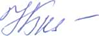 Никитина Н.Б.01. 09.2014.Согласовано на педагогическом совете №1 от «01». 09. 2014 Проект«70-летие Победыв Великой Отечественной войне»Автор: Рогачёва И.А.Смоленск2014Информационная карта проектаОрганизация: Детский сад № 57 ОАО «РЖД»Автор: Рогачёва И.А.Вид, тип проекта: долгосрочный, творческийУчастники проекта: дети, родители, воспитателиЦель: воспитание гражданско-патриотических чувств у детей-дошкольников, воспитание чувства гордости за подвиг своего народа в Великой Отечественной войне, уважения к ветеранам.Задачи:способствовать воспитанию у каждого ребенка нравственно-патриотических чувств к  Родине, ветеранам войны, воинам российской армии. Воспитывать уважение и чувство благодарности ко всем, кто защищает родину;расширить знания о государственных праздниках и историческом наследии нашей страны;развивать познавательные способности детей в процессе практической деятельности, развивать интеллект ребенка, формировать наглядно-образное мышление, творческие способности, самостоятельность, навыки взаимоотношений со взрослыми;способствовать развитию речи через выразительное чтение стихов, составление рассказов о ветеранах. Обогащать активный словарь новыми словами, поощрять пересказы детей, услышанных дома историй о близких, показывая их фотографии;обеспечить атмосферу доброжелательности, комфортности в общении: родитель - родитель; родитель - педагог; родитель – ребенок;организовать деятельность детей, родителей, направленную на создание праздничного концерта;вызвать эмоциональный отклик на результат своей деятельности.Сроки проведения: апрель – май 2015 г.Возраст детей: 3 – 7 летОжидаемые результаты:понимание важности праздника – Дня Победы в жизни российского человека;создание Книги памяти об участниках ВОВ – близких и родных воспитанников, сотрудников ДОУ;вовлечение родителей в педагогический процесс ДОУ, укрепление заинтересованности родителей в сотрудничестве с ДОУ;повышение социальной компетентности дошкольников;оформление выставки   детского творчества ко Дню Победы;праздник «День Победы»План реализации проекта1 этап – подготовительныйсоставление плана деятельностисотрудничество с родителямиподбор литературных произведений о войнеподбор художественных произведений о войнеподбор музыкальных произведений на военную темуподготовка цикла бесед о ВОВ2 этап – основной, организационно-практическийРабота с родителями1. Информация в родительском уголке2. Индивидуальные и групповые консультации по организации выставки «Мир без войны» и проведению праздника3. Создание Книга памяти ветеранов ВОВОтветственные воспитатели группРабота с педагогамиУкрашение приемных к празднику Великой победыЛитературная гостиная «Война и дети»Пополнение патриотического уголкаВыставка книжного уголкаОтветственные воспитатели групп Работа с детьми 1. Чтение и обсуждение произведений о войне2. Посещение библиотеки (подготовительные группы)3. Экскурсия к монументам Славы4. Рассматривание иллюстраций5. Изготовление рисунков на тему «Мир без войны»6. Индивидуальные беседы о войне7. Разучивание стихов, песен о войне8. Изготовление подарков ветеранам9. Изготовление рисунков на выставку10. Подвижные игры Ответственные воспитатели групп3 этап – заключительныйВыставка рисунков «Славный День Победы»Праздник «День Победы»Презентация  Книги памяти об участниках Великой отечественной войныПриложение:Дополнительные мероприятия:Беседа «Лучше нет родного края»Рисование «Родной край»Заучивание пословиц и поговорок о Родине.Прослушивание песен о Родине.Работа с родителями оформление стенда «Слава тебе победитель солдат»Дидактическая игра «Подбери картинку» цель: закрепить знания о военных и их техники.Беседа о воине-солдатеРассматривание иллюстраций «О родах войск в Великую Отечественную войну»Беседа «О городах героях»Заучивание пословиц о храбрости и смелости героев- солдат.Сюжетно-ролевая игра «Богатырская крепость»Строительная игра «Крепость»НОД: «Вставай страна огромная»Беседа о богатыряхСловесная игра «Доскажи словечко» (например: меч - кладенец, палица - булатная, богатырь- русский)Выставка репродукций Васнецова «Богатыри»Богатырские игрыКонсультация для родителей на тему: «Знакомьте детей с героическим прошлым России»Выставка детской литературы о Великой Отечественной войнеМузыкальная гостиная: грамзаписи военных песен: «Катюша», «Вставай, страна огромная», «Синий платочек»Сюжетно - ролевая игра «Мы – военные».Изготовление плаката для родителей «Медали и ордена Великой Отечественной войны»Дидактическая игра «Воину солдату своё оружие»Беседа «Что должен знать будущий солдат»НОД «Подвиги детей в годы Великой Отечественной войны»Чтение стихотворения Твардовского «О мальчике – герое»НОД «Всё для фронта, всё для победы»Для родителей папка – передвижка «Наши – земляки в годы войны»Дидактическая игра «Колесо истории»Беседа с детьми «Славный День Победы»Творческий вечер стихов на военную тематику Е. Благинина «Шинель», Смирнов «Кто был на войне», Понаморёв, Пляцковский. Советы родителям «Пусть поколения знают»Рассматривание книг и иллюстраций о Дне ПобедыЭкскурсия в библиотекуНОД «Великий светлый День Победы»Вечер подвижных игр «Цвети Земля»Экскурсия к памятнику «Вечный огонь» Возложение цветовБеседа «Солдат – победитель»Досуг «Радуга мира»Стенд – газета для родителей «Благодарим, Вас, солдаты»Вечер народных игр «Венок дружбы»